Полицейские Усть-Катавского городского округа проводят работу с населением по профилактике мошенничестваУсть-Катавские полицейские проводят разъяснительную работу среди населения по профилактике мошенничества.Чтобы охватить профилактической работой максимальное количество граждан, полицейские используют все имеющиеся возможности. Стражи порядка обращаются к жителям города не только через средства массовой информации, но и лично. Так, полицейские в ходе подворового и квартирного обхода побеседовали с гражданами и рассказали о схемах дистанционного хищения денег, используемых аферистами. Представители ОМВД предупредили граждан, что в последнее время участились случаи мошенничества по телефону. Действуют мошенники по известной, хорошо отлаженной схеме: звонят на мобильные телефоны и представляются работниками банков. Внушая абоненту чувство тревоги за безопасность имеющихся сбережений, они подталкивают граждан на совершение необдуманных поступков. В своих разговорах злоумышленники настолько убедительны, что мотивируют жертву совершить перевод денежных средств на другой, якобы безопасный счет, разумеется, подконтрольный мошенникам.Особое внимание было уделено людям преклонного возраста, которые нередко становятся жертвами мошеннических действий. Сотрудники полиции привели конкретные примеры противоправных деяний, совершенные на территории области.Кроме того, правоохранители вручали собеседникам памятки с полезной информацией о том, как не стать жертвой мошенников.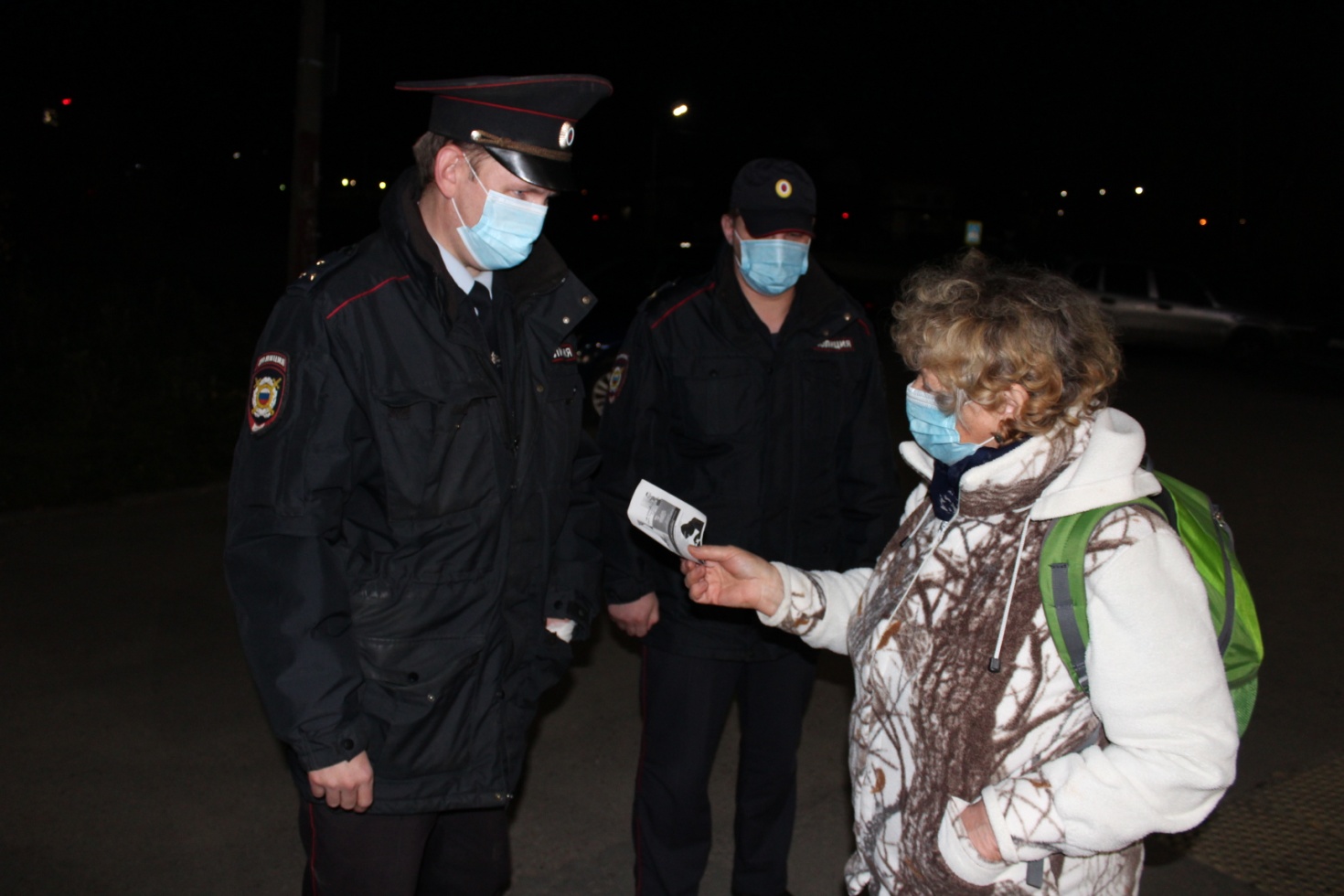 